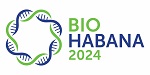 SYMPOSIUM: BIOPROCESS, DEVELOPMENT AND DESIGN SPACE Simposio: Bioprocesos, desarrollo y espacio de diseñoApril 2nd / 2 de AbrilApril 3rd / 3 de AbrilONLINE POSTERSTime/HoraSpeaker / ConferencistaTitle/TítuloChairpersons / Presidentes:Alexis Labrada (Cuba), Enrique Fernandez Caldas (Spain/España)Chairpersons / Presidentes:Alexis Labrada (Cuba), Enrique Fernandez Caldas (Spain/España)9:00-9:10 Alexis Labrada, PhDR&D Director, National Center of Bioproducts, BIOCEN, CubaDirector de I+D, Centro Nacional de Biopreparados, BIOCEN, CubaIntroduction to the symposium: the role of design space in bioprocess development Introducción al simposio: el papael del Espacio de Diseño en el desarrollo de los bioprocesos9:10-9:40Key Note Address/Conferencia PrincipalProf. Enrique Fernández-Caldas, PhD South Florida University USA (Spain/España)Biotechnology processes for allergy immunotherapeuticsProcesos biotecnológicos para los inmunoterpeuticos en alergia9:45-10:05ONLINE presentationMark Ernalfarb CEO Dyadic International Inc, USA/EE.UU.Speeding development and lowering the cost of large quantities of recombinant proteins to prevent and treat infectious and other diseases for a global population.Acelerando el desarrollo y reduciendo el costo de grandes cantidades de proteínas recombinantes para prevenir y tratar enfermedades infecciosas y de otro tipo para una población mundial.10:10-10:30Tammy Boggiano, MSc, Development Director, Center of Molecular Immunology, CubaDirector de Desarrollo, Centro de Inmunología Molecular, CubaThe Cuban experience in developing biosimilarsLa experiencia cubana en el desarrollo de biosimilares10: 35-11:05ONLINE presentation: Anurag S. Rathore, Prof, PhDCentre of Excellence for Biopharmaceutical Technology, Indian Institute of Technology, Delhi, IndiaRole of Spectroscopy for Monitoring and Control of BioprocessesEl papel de la espectroscopia para el seguimiento y control de bioprocesos11:10-11:30Coffee BreakRecesoCoffee BreakRecesoChairpersons / Presidentes:Yaneli Herrera (Cuba) and Tammy Boggiano (Cuba)Chairpersons / Presidentes:Yaneli Herrera (Cuba) and Tammy Boggiano (Cuba)11:30- 11:50Maivy Martínez Center of Molecular Immunology, CubaCentro de Inmunología Molecular, CubaOperational Excellence in Antibody Manufacturing: Case Study from a Cuban Biotech PlantExcelencia operativa en la producción de anticuerpos: estudio de caso de una planta biotecnológica cubana11:55-12:15Carlos Maya, MScManufacturing Science and Technology, Laboratorio Reig Jofre, Barcelona, Spain/EspañaVaccine production platform readiness for possible pandemics (I)Preparación de la plataforma de producción de vacunas para posibles pandemias (I)12:20-12:40Marina Salas, MScManufacturing Science and Technology, Laboratorio Reig Jofre, Barcelona, Spain/EspañaVaccine production platform readiness for possible pandemics (II)Preparación de la plataforma de producción de vacunas para posibles pandemias (II)12:45-13:05Yaneli Herrera, PhD Finlay Vaccine Institute, CubaInstituto Finlay de vacunas, CubaTechnology Transfer in Practice: The FVI caseLa Transferencia Tecnológica en la práctica: el caso del IFV13:10-13:30ONLINE presentation:Manjunath R. BIOZEEN Deputy Manager Automation, BIOZEEN, IndiaBIOZEEN approach towards Pharma 4.0 El enfoque de BIOZEEN hacia la industria farmacéutica 4.013:35-13:45Short Oral PresentationAlejandro González ÁlvarezCenter of Molecular Immunology, CubaCentro de Inmunología Molecular, CubaMathematical modeling for the culture of superior cells at an industrial scaleModelación matemática para el cultivo de células superiores a escala industrial.14:00Departure of shuttle buses to hotelsSalida de los autobuses para los hotelesDeparture of shuttle buses to hotelsSalida de los autobuses para los hotelesTimeSpeaker / ConferencistaTitle / TítuloChairpersons / Presidentes: Raul Cano (USA/EE.UU.), Gissel García (Cuba)Chairpersons / Presidentes: Raul Cano (USA/EE.UU.), Gissel García (Cuba)9:00-9:30Key Note Address/Conferencia principal:Raul Cano, Prof., PhD.EDC BioSynergy / California Polytechnic State University, USA/EE.UU.Probiotics, Rebooted: From Theory to Shelf with Rational Design and Product Development El resurgimiento de los probióticos: de la teoría al estante con diseño racional y desarrollo de productos9:40-9:50Borut Strukelj, Prof., PhD.UNIDO expert, Faculty of Pharmacy Ljubljana University, Head Biotechnology Group  Jozef Stefan Institute, SloveniaExperto de la ONUDI, Facultad de Farmacia, Universidad de Ljubljana, Instituto Jozef Stefan, EsloveniaRecombinant probiotics: the alternative approach of novel biologicalsProbióticos recombinantes: el enfoque alternativo de los nuevos biológicos 09:55-10:15Enrique Rosendo Pérez Cruz, PhD.Director Center of Genetic Engineering and Biotechnology, Sancti Spiritus, CubaCentro de Ingeniería Genética y Biotecnología, Sancti Spiritus, CubaProcess development of a Fructo-Oligosaccharide FOS prebioticDesarrollo de los procesos de producción de un prebiótico Fructo-Oligosacárido FOS.10:20-10:40Claudio Rodríguez, PhD.National Center of Bioproducts BIOCEN, CubaCentro Nacional de  Biopreparados, BIOCEN, CubaMarket outlook of Probiotics for human healthPerspectivas del mercado de probióticos para la salud humana10:45-11:05Karen Marrero, Ph.D.,National Center of Scientific Research CNIC, CubaCentro Nacional de Investigaciones Científicas CNIC, CubaChallenges in the development of a Cuban vaccine against Human PapillomavirusDesafíos en el desarrollo de una vacuna cubana contra el Virus del Papiloma Humano11:10-11:30Coffee BreakRecesoCoffee BreakRecesoChairpersons / Presidentes: Oscar Cruz (Cuba), Katia R. de la Luz (Cuba)Chairpersons / Presidentes: Oscar Cruz (Cuba), Katia R. de la Luz (Cuba)11:30-11:50Roland Pérez, MSc National Center of Bioproducts, BIOCEN, CubaCentro Nacional de  Biopreparados, BIOCEN, CubaDesign space and mathematical models of the freeze-drying processEl espacio de diseño y la modelación matemática del proceso de liofilización11:55-12:15Katia de la Luz, PhDCenter of Molecular Immunology, CubaCentro de Inmunología Molecular, CubaDevelopment of a high-concentrated formulation of the monoclonal antibody nimotuzumab for subcutaneous administrationDesarrollo de una formulación altamente concentrada del anticuerpo monoclonal nimotuzumab para administración subcutánea12:20-12:40Ana Aguilera, MSc Center of Genetic Engineering and Biotechnology, Havana, CubaCentro de Ingeniería Genética y Biotecnología, CubaFormulation technologies for the controlled release of drugsTecnologías de formulación para la liberación controlada de fármacos.12:45-13:05Oscar Cruz Manufacturing Deputy Director, Center of Genetic Engineering and Biotechnology, Havana, CubaSubdirector de producción, Centro de Ingeniería Genética y Biotecnología, CubaCIGB Pharmaceutical Production after 35 years of experienceProducción Farmacéutica del CIGB: 35 años de experiencia13:10-13:20Short Oral Presentation/ Presentación corta 1Hugo Defendi Fiocruz / Bio-Manguinhos, Brazil/BrasilDrug development: an overview of the public Institute Bio-Manguinhos in the Brazilian contextDesarrollo de medicamentos: una visión general del Instituto público Bio-Manguinhos en el contexto brasileño13:2013:30Short Oral Presentation/ Presentación corta 2Reinier SuarezMissouri University, USA/EE.UU An Immunoaffinity Solid Phase Extraction System to Capture and Isolate Non-Primate Mammalian VirusesUn sistema de extracción en fase sólida por inmunoafinidad para capturar y aislar virus de mamíferos no primates13:30-13:40Short Oral Presentation/ Presentación corta 3Ingrid Ruiz Center of Molecular Immunology, CubaCentro de Inmunología Molecular, CubaPhysico-chemical characterization of a novel anti-CD20 candidate antibodyCaracterización físico-química de un nuevo anticuerpo candidato anti-CD2013:40-13:50Short Oral Presentation/ Presentación corta 4Raine Garrido, PhDFinlay Vaccine Institute, CubaInstituto Finlay de Vacunas, CubaConjugate vaccines, characterization of the different conjugates by using light scattering techniquesVacunas conjugadas, caracterización de los diferentes conjugados mediante técnicas de dispersión de luz.14:00Departure of shuttle buses to hotelsSalida de los autobuses para los hotelesDeparture of shuttle buses to hotelsSalida de los autobuses para los hotelesTitle/TítuloAuthors/AutoresAnálisis de los contaminantes empleados en la fabricación de la proteína del dominio de unión al receptor del coronavirusLourdes Hernández de la Rosa, Osvaldo Mora Montes de Oca, Maria Ofelia Mollinedo IzquierdoAssurance of the microbiological testing performance of biopharmaceutical products by accreditation with a flexible scopeAnna Tsoraeva, Certificación del Material de Referencia para la proteína recombinante del dominio de unión al receptor del virus SARS-CoV-2Cristina Rodríguez Rodríguez, Omar Torres Díaz, Gerardo García Illera, Lourdes Costa Anguiano, Dareyne Lara Fuentes, Ángela Fidalgo Maceo, Joaquin González Amador, Yurisleydis Aldama Casas, Makis Torres Toledo, Osniel Cabrera Díaz, Maylin La O González, Regla Margarita Somoza, Alina YCIM-IFV COVID-19 vaccines: how to keep the stability of biopharmaceutical products during the international transportation?Leonardo Delgado Martinez, Ileana Castroman, Luis Aldama, Yuliet Cuadot, Isbely Rendueles, Luis Quiala, Regla Gonzalez, Gustavo Ramos, Yuri A. TamayoCinética de la activación de una proteína portadora y la selectividad del sistema reaccionanteLuis Beltrán Ramos Sánchez , Aylín Nordelo Valdivia, Zamira M. Sarduy Rodríguez, María Isabel La Rosa Véliz, Nemecio González-Fernández, Rutdali María Segura-Silva, Eddy Bover-Fuentes, Ernesto Álvarez-ZaldivarDevelopment of Liquid Media for the Fermentation of Escherichia coli in BIOCENDiana Rosa Viera, Marco A. Álvarez Soto, Maytee Mateo Morejón, Yordania Zayas Ruiz, Wendy Cabrera Montesino, Dennis Someillan Iglesias, Alexis Labrada RosadoDevelopment of the fermentation process in a bioreactor for the production of Heterologous Human Papillomavirus Proteins in E. coliMarco Antonio Alvarez Soto, Diana Rosa Viera Oramas, Lisset Acosta Arrate, Maytee Mateo Morejón, Wendy Cabrera Montesino, Karen Marero Domínguez, Alexis Labrada RosadoDiseño de procesos productivos de tabletas con principios activos biológicosJosé García Suárez, Lourdes Zumalacárregui de Cárdenas, Isabel Jiménez Gómez, Olga Lidia Rodríguez PineroDiseño e instalación de nuevos equipos y validación del proceso de esterilización por vapor en la Planta de Productos Parenterales 3 de BIOCENAntonio Enrique Gaspar, Edisbel Muñoz Gonzalez, Luis Galindo IzquierdoEmpleo de una materia prima de producción nacional en el UMELISA Anti-HBc®.Yirosqui Torres López, Claudia Valdés Labrador, Alberto Valdés Tortoló, Julio Ventura Paz, Acenet Irina Sosa López.Estabilidad en condiciones adversas de almacenamiento del diagnosticador UMELISA DENGUE IgM PLUSJeny González Pérez, Rodrigo Reyes Romero, Lidia Aurora Tamayo Infante.Estabilización de péptidos mediante liofilización para su empleo en diagnosticadores para COVID-19Aurora Delahanty Fernández, Darién Ortega León,  Irinia Valdivia Alvarez, Ariel Palenzuela Díaz, Julio Ventura Paz, Orlando Zulueta Rodríguez,  Milenen Hernández Marín, Odelaysis Moré Soler,  Jorge Luis García CruzEstablecimiento de la Estrategia de Control de la Contaminación en un proceso de producción de IFA a partir de E. ColiMayte de la Caridad Pérez Caballero, Denis Alvarez Betancourt, Yanieyis Alvarez Delgado, Biunayki Reyes Diaz, Dania Bacardi FernandezEstablecimiento del proceso de fermentación de EPO-hr en planta de anticuerpos terapéuticosFrank Ernesto Delgado Miranda, José Antonio Fernández de la Vega Velázquez, Gabriela Torres Pérez de AlejoEstablecimiento y validación del proceso de fabricación del Péptido Inmunomodulador 814, IFA del producto JusvinzaYaima Martorell PérezEstablishment of the fermentation process and cell rupture of non-alpha Interleukin-2 MuteinYoel Perea Martínez, Miguel Barnet Espinola, Marcos Álvarez Soto, Gabriel Gonzalez García, Denisa González LeónEvaluación de anticuerpos monoclonales para la detección de antígenos del virus de la Hepatitis CClaudia Valdés Labrador, Acenet Irina Sosa López, Julio Ventura Paz, Orlando Zulueta Rodríguez, Alberto Valdés Tortoló, Yirosqui Torres LópezEvaluación del sistema amplificador Estreptavidina-Biotina en el UMELISA Anti-HBsAgYirosqui Torres López, Claudia Valdés Labrador, Alberto Valdés Tortoló, Julio Ventura Paz, Acenet Irina Sosa López.Generation of recombinant CHO cell line for anti PD-1 monoclonal antibody manufacturingMidalys Cabrera Mena, Alexi Bueno Soler, Julio Palacios Oliva, Jose Durán García, Roberto Machado Santisteban, Katia García Duardo, Yaiko Hernández Terrero, Kathya de la Luz Hernandez, Tammy Boggiano AyoGlycoconjugates of Pneumococcal Serotypes 6A, 9V, 19A, and 22F for a Cuban Vaccine : Expanding Valences up to 11Jean-Pierre Soubal, Aloyma Lugo Calas, Yisabel Aranguren, Raine Garrido, Félix Cardoso, Jessy Pedroso, Mildrey Fariñas, Laura Rodríguez, Dagmar García, Yury Valdés-Balbín, Vicente Vérez BencomoHeberprot-P® Producto farmacéutico liofilizado para inyección intralesional que ha demostrado un alto estándar de producción, eficacia y seguridad en el tratamiento de las úlceras del pie diabético durante más de 17 añosVivian Pujol García, Vivian Pujol García, Pujol V, Alfonso I, Blas J, García O,  Bouyon R, Pérez M, Rodríguez D, Jiménez D, Gasmuri C.A, Vega J.L, Quiñones Y, Heredia I, Costa L, Moya G, Montane M, Cruz TImpacto del control de la velocidad específica de perfusión en la fermentación con células NS0/H7Jesús Ismael Avila Rodríguez, Alejandro González Álvarez, Ernesto Díaz Muñiz, Yanara Sarmiento Conde, Julio César Dustet MendozaImpacto del número de operaciones de pesada en la calidad y estabilidad de las materias primas en las Unidades de Servicio de Pesada de la planta de producción en el CIGBJose Livan Maseda Izquierdo, Mayté Pérez Caballero, Yanieyis Alvarez Delgado, Norelbys Albelo RondonIncremento de la capacidad de procesamiento de la membrana cromatográfica empleada en la purificación de un anticuerpo monoclonal.Osvaldo Mora Montes de Oca, Lourdes Hernandez de la Rosa, Ivis Regalado Fonseca , Maria Caridad Duartes CastroIndustrial Biotecnológico CIGB-MARIEL: Una Instalación disponible para la fabricación de productos biotecnológicos desde la escala de I&D hasta producción.Arturo Gonzalez Juiz, Manuel E. Montané, Jorge Valdes Hernández, Catalina Alvarez Irarragorri, Arnaldo Garcia Peña, Lilia L. Perez, Carmen ManchadoMejora del proceso de producción del IFN gamma humano recombinante en el CIGBGustavo Francisco Furrazola Gómez, Gabriel Márquez Perera, Miladys Limonta Fernández, Yenlis Rodriguez Aballí, Ana Ibis Paz Li, Darien Rojo Calvo, Jorge Presno Menéndez, Dari Fasco Tornes, Jose Antonio Díaz Laurencio, David Gonzalez Caraballo, Aymara Quiala Mojena, Dianelys Cabrera PérezMejoramiento de la producción de la proteína L1 del Virus del Papiloma Humano genotipo 16 en Escherichia coliElsa Pimienta Rodríguez, Rosa Alina la O Reyes , Karen Marrero DomínguezMejoras en el proceso de obtención del ingrediente farmacéutico de la vacuna Abdala.Luis Lázaro Pérez Figueroa, Vladimir Oceguera, Carlos Martínez, Jesús Zamora, Yeny de la Torre, Laura Varas, Yendry de la Paz, Miguel Ángel Pérez, Ivonne Rodríguez, Rafael Fernández, Miguel Castillo.Mejoras en las etapas de purificación del Antígeno de la nucleocápsida del virus de la hepatitis B (AgnHB)Mónica M. Navarro Mena, Elias Nelson Rodríguez García, Jessica Consuegra Gonzalez,Yanieyis Álvarez Delgado, Ernesto Urrutia Valdez, Natacha Pérez Rodriguez , Yanay Proenza, Armando Alvarez, Yaquelin Santana CotoMonoclonal antibodies, an analytical tool for quality control of vaccines and apis at the Finlay Vaccine Institute. Twenty years of experience.Elizabeth Gonzalez Aznar, Raquel De La Caridad Mujica La Fe1, Yanedis Santoya Tamayo, Yuslenis Guerra Alonso, Mildrey Fariñas Medina, Darcy Núñez Martinez, Jessy Pedroso FernándezObtención de Partículas Semejantes a Virus de la proteína L1 del Papilomavirus Humano tipo 16 en Escherichia coli.Alina Falero Morejon, Gustavo Prado Rey, Julio C. Rodríguez González, Adrián de Jesús González Navarro, Kyung-Hyun Cho, Rayne Garrido, Olivia Martinez, Mariuska Matos, Karen Marrero DomínguezOrganización del proceso productivo de probióticos deshidaratados como suplementos nutricionales a escala industrial en BIOCENGabriel Odenis González García, Alexis Labrada, Tamara Lobaina, Denisa González, Michel SantosPhysicochemical characterization of an anti-PD1 monoclonal antibody obtained in CHO-K1 cell line.Roberto Daniel Machado Santisteban, Jose Alberto Gómez Pérez, Yaiko Saddán Hernández Terrero, Midalys Cabrera Mena, Katia García Duardo, Julio Felipe Santo Tomás, Kathya Rashida de la Luz Hernández, Tammy Boggiano AyoRuptura mecánica de la levadura Pichia pastoris para la extracción de la proteína recombinante VP60Ainerys Vazquez Guerra, Ainerys Vázquez GuerraScaling and improvements of the formulation process of the VA-MENGOC-BC Antimeningococcal Vaccine in Agitated Plastic Bags at BIOCENVilmail Quintana Linares, Dianela Hormia Rodríguez, Bárbara Aymé Garcia Turcás, Yanelis Montes González,. Caridad Morán Crespo, Lisandra Amable González, Juan José Domínguez Goizueta, Boris Luis Hernández Cajigal, Sergio Pérez DíazSíntesis química y biotinilación de péptidos de regiones antigénicas del VHC.Ivonne Gómez Cordero, Orlando Zulueta Rodríguez, Darién Ortega León, Acenet Sosa López, Milenen Hernández MarínStandardization of the Ellman method by backtracking for the quantification of maleimide groups.Felix Cardoso San Jorge,  Bárbara Baró Vicet  , Claudia C Rodríguez Elejalde , Jean Pierre Soubal Mora , Raine Garrido Arteaga, Darielys Santana Medero, Jessy Pedroso Fernández , Sonsire Fernández Castillo , Mario Landys Chovel Cuervo, Dagmar García Rivero , Yury Valdés BalbínTechnological Transfer of the Vi Polysaccharide Antityphoid Vaccine ( vax-TyVi®) , from the Finlay Vaccine Institute to the Parenteral Products Plants of the National Center for Biopreparations (BioCen)Caridad Moran Crespo, Dianela Hormía Rodríguez , Vilmail Quintana Linares , Bárbara Aymé Garcia Turcás , Yanelis Montes González , Juan José Domínguez Goizueta, Marcos Álvarez Soto , Ernesto Suarez Romero, Humberto Pérez de la ConcepciónTechnological update, increase in productive capacity and compliance with Good Manufacturing Practices, in the production of the Active Ingredient of Recombinant Streptokinase in BioCenDenisa González León, Miguel Barnet Espínola, Yoel Perea Martínez, Alexander González Cartaya, Dariel Cartaya Diaz , Sadiely Sánchez Labañino, Boris Luis Hernández Cajigal, Alexander Alfonso González , Gabriel González GarcíaTechnology Transfer and scale up to manufacturing of the conjugated vaccine QuimiVio to BioCenDianela Hormía Rodríguez , Humberto Pérez de la Concepción , Marco Álvarez Soto , Vilmail Quintana Linares, Caridad Morán Crespo , Ernesto Suárez Romero , Yanelis Montes González , Mirielys Fonte Caballero , Sonia Fleitas TrianaTechnology Transfer and scale up to manufacturing of the vax-SPIRAL® vaccine to BioCenHumberto Pérez de la Concepción, Marco Alvarez Soto, Vilmail Quintana Linares, Caridad Moran Crespo, Ernesto Suarez Romero, Yanelis Montes González, Dianela Hormía Rodríguez, Mirielys Fonte CaballeroTransferencia de métodos analíticos una mirada desde el Control de CalidadLourdes  Costa Anguiano, Rosa Aguilar Chomat , Yunaisy Jimenéz Puig, Galina Moya FajardoValidación de la técnica de RP-HPLC para el Ingrediente Farmacéutico Activo y Producto Terminado de JusvinzaMaylin La O González Validación del ELISA de cuantificación del dominio de unión al receptor en lotes del Mambisa.Yurisleydis Aldama CasasValidation of sterile filtration of the parenteral product QUIMI-VIO.Ernesto Suárez Romero, Aneys Hernández, Haydee Diaz, Marcos Álvarez, Yanelis Montes, Eneyce González, Bárbara García, Vilmail Quintana.Validation of the sterilization process of materials used in aseptic processing in the novel product Quimi Vio.Yanelis Montes González, Dianela Hormía Rodríguez, Antonio Enrique Gaspar,  Eng. Ernesto Suarez, Eneyce González Sierra,  Caridad Morán Crespo , Humberto Pérez de la Concepción